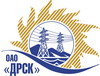 Открытое акционерное общество«Дальневосточная распределительная сетевая  компания»ПРОТОКОЛ ПЕРЕТОРЖКИПРЕДМЕТ ЗАКУПКИ: Открытый электронный запрос предложений на поставку продукции: «Запчасти к силовым выключателям» для нужд филиалов «Амурские электрические сети», «Приморские электрические сети», «Хабаровские электрические сети», «Электрические сети ЕАО», «Южно-Якутские электрические сети».Основание для проведения закупки:   ГКПЗ 2015 г. закупка 35 раздел 1.2.Указание о проведении закупки от 06.11.2014 № 282Планируемая стоимость закупки в соответствии с ГКПЗ:  5 262 306,00 руб. без НДС	ПРИСУТСТВОВАЛИ: два члена постоянно действующей Закупочной комиссии 2-го уровня. ВОПРОСЫ ЗАСЕДАНИЯ ЗАКУПОЧНОЙ КОМИССИИ:В адрес Организатора закупки поступили 4 заявки на участие в процедуре переторжки.Вскрытие конвертов было осуществлено в электронном сейфе Организатора закупки на Торговой площадке Системы www.b2b-energo.ru автоматически.Дата и время начала процедуры вскрытия конвертов с заявками на участие в закупке: 16:00 часов московского времени 15.12.2014 г РЕШИЛИ:Утвердить протокол переторжкиОтветственный секретарь Закупочной комиссии 2 уровня  ОАО «ДРСК»                       		     О.А. МоторинаТехнический секретарь Закупочной комиссии 2 уровня  ОАО «ДРСК»                           	   Т.А. Игнатова            № 60/МР-Пг. Благовещенск15.12.2014 г.Наименование Участника закупки и его адресОбщая цена заявки до переторжки, руб. без НДСОбщая цена заявки после переторжки, руб. без НДСООО "Уралэлектроком" (620017, Россия, Свердловская область, г. Екатеринбург, ул. Старых большевиков, д. 2-а/1, оф. 507)Цена: 4 400 000,00 руб. без НДС (5 192 000,00 руб. с НДС)Цена: 3 850 000,00 руб. без НДС (4 543 000,00 руб. с НДС)ООО "Энергозапчасть" (Российская Федерация, 620142, г. Екатеринбург, ул. Щорса, 7)Цена: 4 276 000,00 руб. без НДС (5 045 680,00 руб. с НДС)Цена: 3 975 000,00  руб. без НДС (4 690 500,00 руб. с НДС)ООО "УЭТМ-Монтаж" (Россия, 620017, г. Екатеринбург, ул. Фронтовых бригад, 27)Цена: 5 262 000,00 руб. без НДС (6 209 160,00 руб. с НДС)Цена: 4 172 210,00 руб. без НДС (4 923 207,80 руб. с НДС)ООО "ИЛИГАН" (620073, Россия, Свердловская обл., г. Екатеринбург, ул. Крестинского, д. 44, оф. 900)Цена: 5 165 000,00 руб. без НДС (6 094 700,00 руб. с НДС)Цена: 4 347 735,00 руб. без НДС (5 130 327,30 руб. с НДС)ООО "Энерготехсоюз" (620072, г. Екатеринбург, ул. Новгородцевой, 7-300.)Цена: 5 169 709,50 руб. без НДС (6 100 257,21 руб. с НДС)не принимал участиеООО "Компания "ДСА-Урал" (Свердловская область, 620144, г. Екатеринбург, ул. Серова, 45, литер А)Цена: 5 228 126,00 руб. без НДС (6 169 188,68 руб. с НДС)не принимал участие